	Проект        		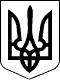 УКРАЇНАЧЕЧЕЛЬНИЦЬКА РАЙОННА РАДАВІННИЦЬКОЇ ОБЛАСТІРІШЕННЯ   ________2019 року                                                23 сесія 7 скликанняПро надання згоди на продовження дії договоріворенди комунального майнаКеруючись статтею 60Закону України «Про місцеве самоврядування в Україні»,Законом України «Про оренду державного та комунального майна»,рішенням 17 сесії Чечельницької районної ради 5 скликання від           23.12.2009 року «Про Порядок передачі в оренду майна, що є об’єктом права спільної  власності територіальних громад сіл та селища Чечельницького району», рішенням 11 сесії Чечельницької районної ради 6 скликання від 21.09.2012 року № 155 «Про порядок управління майном спільної власності територіальних громад сіл та селища Чечельницького району»,враховуючи клопотання КНП «Чечельницький ЦПМСД», висновки постійних комісій районної ради з питань бюджету та комунальної власності, з питань соціального захисту населення, освіти, культури, охорони здоров’я, спорту та туризму, районна рада ВИРІШИЛА:1.Надати згоду на продовження дії договорів оренди майна, що є об’єктом права спільної власності територіальних громад сіл, селища Чечельницького району, терміном, що не перевищує 2 роки 11 місяців, а саме: вбудованого нежитлового приміщення № 33, загальною площею 4,8 кв.м, розташованого на першому поверсі Чечельницької амбулаторії (поліклініки) за адресою: смтЧечельник, вул. Антонішина,60, укладеного між КНП «Чечельницький ЦПМСД» та ФОП Кучер І.Б. «Оптика»;вбудованого нежитлового приміщення № 17, загальною площею 8,4 кв.м, розташованого на першому поверсі Чечельницької амбулаторії (поліклініки)  за адресою:  смтЧечельник, вул. Антонішина,60, укладеного між КНП«Чечельницький ЦПМСД» та ПрАТ«АП «Медпрепарати»»;вбудованих  нежитлових приміщень №№ 27,28  загальною площею 14,6 кв.м, розташованих на першому поверсі Чечельницької амбулаторії (поліклініки)  за адресою:  смтЧечельник, вул. Антонішина,60,укладеного між КНП «Чечельницький ЦПМСД» та ФОП Остроус Н.В. (аптека № 3).2. Доручити головномулікарюКНП «ЧечельницькийЦПМСД»Ковалю В.А. оформитиоренднівідносинивідповідно до норм чинногозаконодавства.3. Контроль за виконанням цього рішення покласти на постійні комісії районної ради з питань бюджету та комунальної власності (Савчук В.В.), з питань соціального захисту населення, освіти, культури, охорони здоров’я, спорту та туризму (Воліковська Н.В.).Голова районної ради                                                        С. П’ЯНІЩУККоваль В.М.Савчук В.В.Воліковська Н.В.Катрага Л.П.	Кривіцька І.О.Лисенко Г.М.Крук Н.А